МУНИЦИПАЛЬНОЕ КАЗЕННОЕ ОБЩЕОБРАЗОВАТЕЛЬНОЕ УЧРЕЖДЕНИЕ «СРЕДНЯЯ ОБЩЕОБРАЗОВАТЕЛЬНАЯ ШКОЛА  с. РАЗДЗОГ» ПРАВОБЕРЕЖНОГО РАЙОНА РСО - АЛАНИЯ      П  Р  И  К  А  З «Об утверждении перечня учебников»13.05.2014                                                                                                                                  № 25 На основании пункта 3 приказа МО и Н Российской Федерации от 31.03.2014г. № 253 «об утверждении федерального перечня учебников»ПРИКАЗЫВАЮ:Использовать в образовательной деятельности приобретенные  до вступление в силу приказа МО и Н Российской Федерации от 31.03.2014г. № 253 «об утверждении федерального перечня учебников» в течение 5 лет.Ответственной за сайт Гусовой Э.А. разместить в срок до 15.05.2014 года на сайте школы настоящий приказ с утвержденным перечнем учебников на 2014-2015 гг.Классным руководителям 1-10 классов довести до сведения родителей информацию о размещенном на школьном сайте приказе с утвержденным перечнем учебников.Контроль исполнения данного приказа оставляю за собой.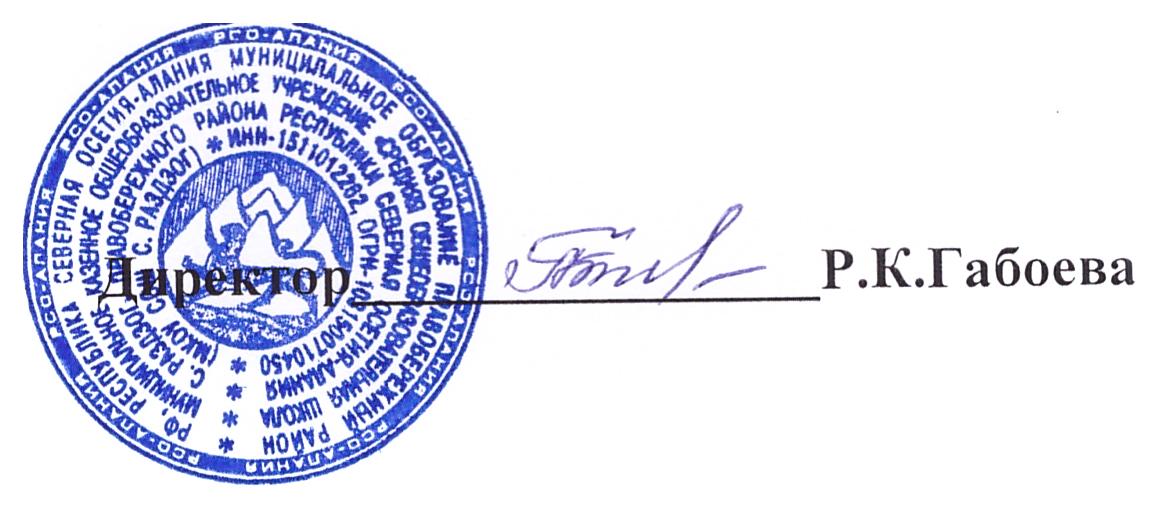 